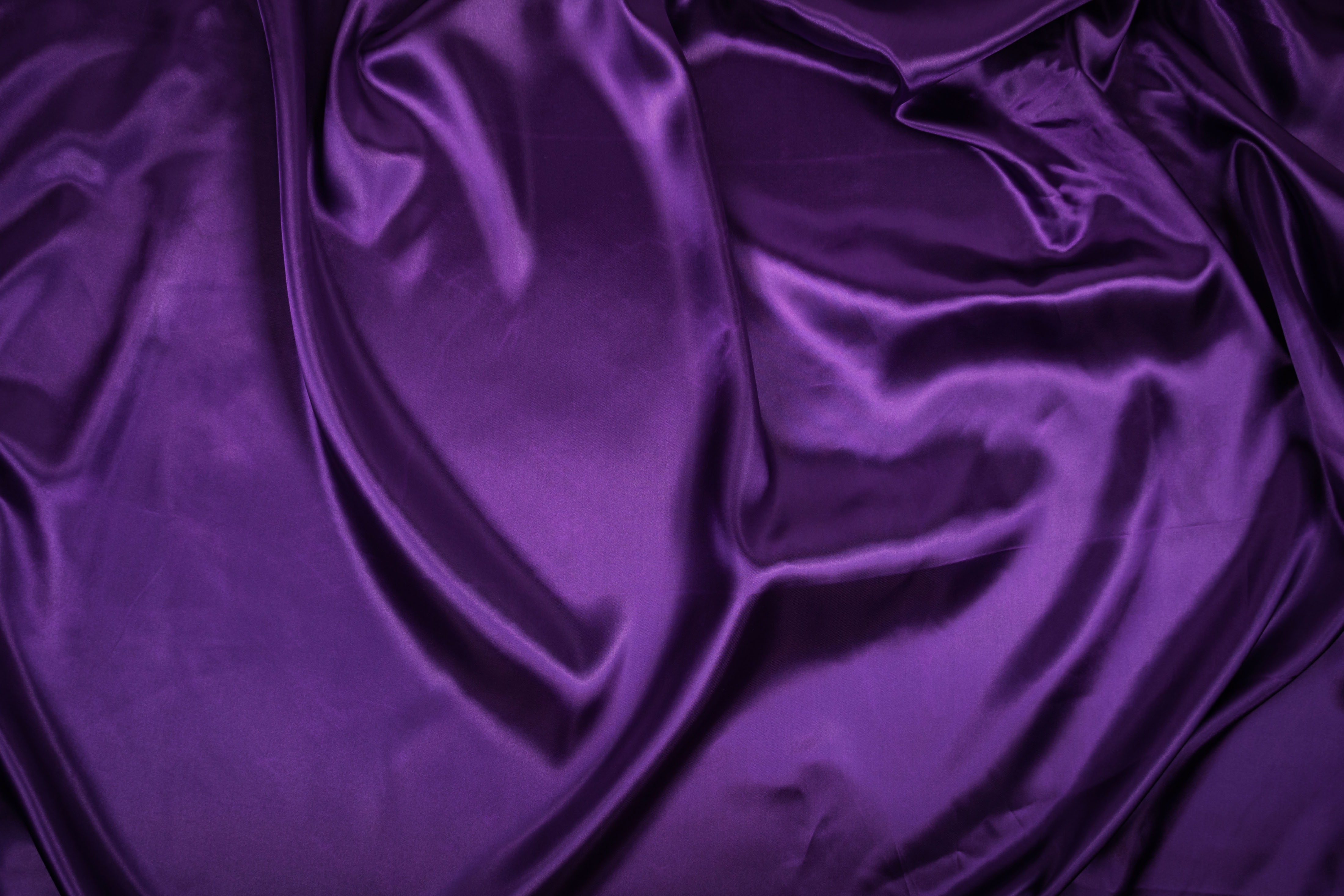 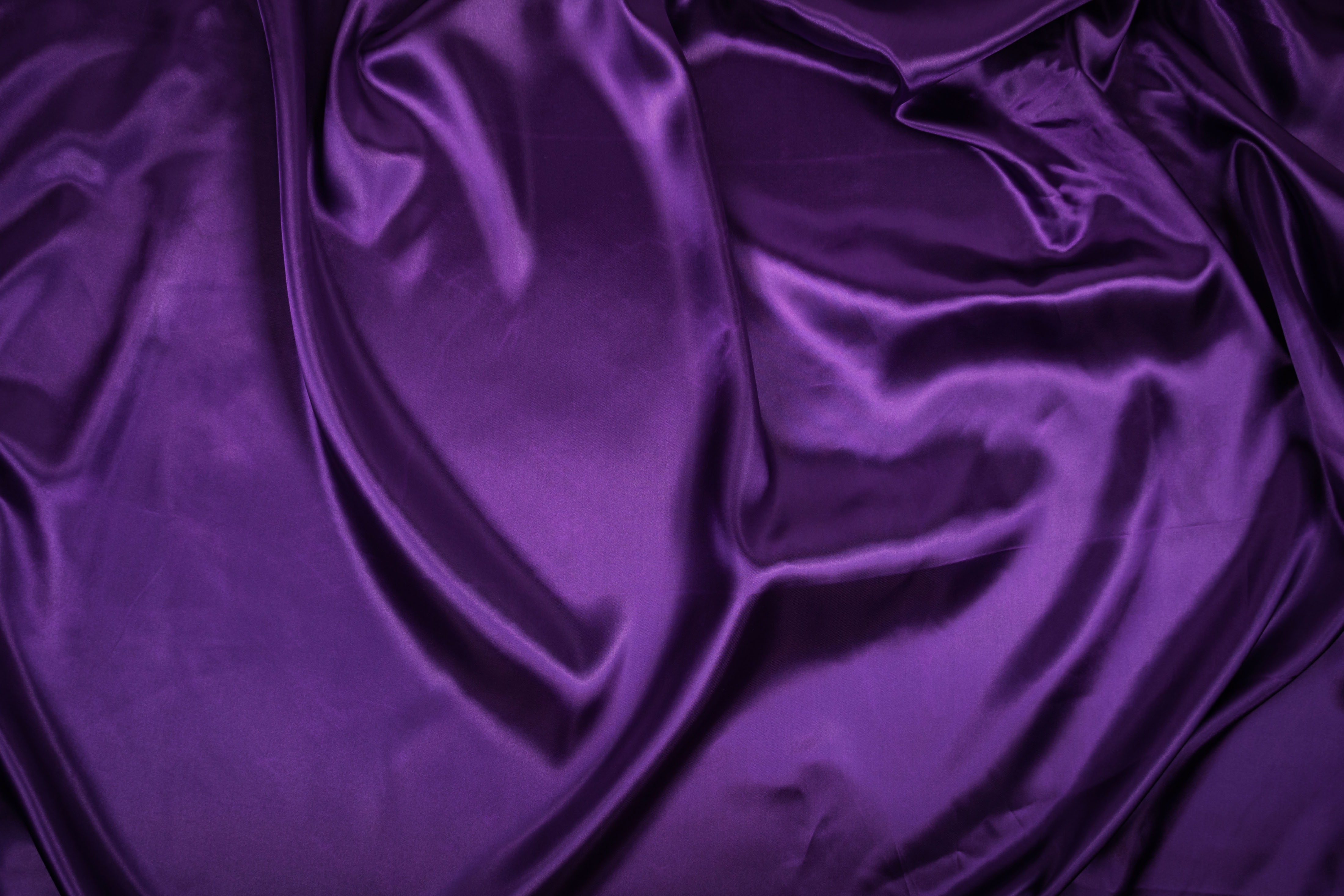 	Living and trusting in God’s amazing grace we welcome all to worship, learn and serve in celebration Christ’s love.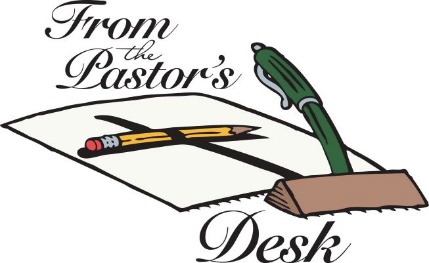 “The word is near you, on your lips and in your heart” (that is, the word of faith that we proclaim); because if you confess with your lips that Jesus is Lord and believe in your heart that God raised him from the dead, you will be saved. For one believes with the heart and so is justified, and one confesses with the mouth and so is saved. Romans 10:8b-10In the latter years of his life, the Apostle Paul spent a great deal of time wrestled with God’s revelation of righteousness. This was very different from first part of his life, when Paul (who at that time went by the name Saul) did all he could to live a perfect, “sinless”, life. Before Paul experienced this complete chain of heart, he actually, and completely, believed that his actions would lead to his salvation.Then Paul encountered God’s symbol of perfection, the Resurrected Christ Jesus, and this experience put everything he thought he knew into question. In nutshell, once Paul encountered Christ Jesus, he very quickly realized no one could ever, or would ever, measure up to such perfection.What then, he must have wondered, must I now do to be right with God? Paul realized that rather than focusing on being perfect, rising above his personal imperfections, so he would stick out from the crowd, he only needed to look to God’s revelation of perfection who was, and is, and always will be recognized and accepted by God. In brief, Paul was freed by God’s Grace, after which he was never the same. God’s Grace frees us from the failures of our past, the standards of others, and even fixes our mistakes; God’s Grace makes each day truly new.My charge to you, my Siblings in Christ, is that during this Lenten season you look to Christ Jesus, God’s symbol of righteousness and perfection, and focus on the freedom this revelation brings to your life, in the here and now. What does this liberate you to do? And who could benefit from such release? Remember, those who believe in their heart that the Resurrection is true find acceptance, and if you if dare to talk about it, will also be saved.Blessed Journey,Pr. MichaelAsh Wednesday stewardship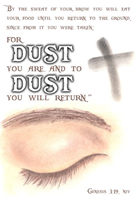 “Remember that you are dust, and to dust you shall return.” -Evangelical Lutheran Worship, p. 254With these ancient words from Genesis 3:19 and the swipe of a dirty thumb across our foreheads, Ash Wednesday propels us into Lent with the proper context to understand our lives as stewards of the riches God entrusts to us. The essential teaching of Ash Wednesday – that we are just mortals, after all – crushes our ego, dispels our pretentions, and drives us deep into God’s mysteries. Why are we here? What are our lives all about? What’s really important? Pray over these questions and profound insights emerge.We are dust. Yes, but we are God’s dust. Our body consists of trillions of atoms, each a speck of “dust” created by of God, billions of years ago. God put us together from the stuff of the universe.Therefore, we are quite literally “earthy” beings, made of the same material as air, water, soil and stone. Part of creation, we work to preserve and sustain God’s creation for future generations. Therefore, we revere and care for our bodies through healthy living.We are breath. We are not only dust. Genesis 2:7 describes us as “dust” into which God has “breathed the Holy breath of life.” Our lives are the breath of God in our dust.      Therefore, every breath we take is holy, a prayer that whispers God’s praise.Therefore, we look to God to align our lives with God’s holy reality that arcs towards peace, love, joy,  justice, and truth.Our time is brief. The “dust” that is us will return to the earth. We have a finite number of minutes.Therefore, every hour, every second is sacred. There is not a single moment one to waste. We spend our time wisely, carefully, prayerfully.Therefore, we do not cling to our possessions, knowing that we will leave it all behind. Therefore, we nourish our lives with lasting treasures – relationships, trust, love, joy, service, generosity, and harmony.This Lent spend time in prayer, with openness and honesty. See how God will transforming you into the person you were created to be. Reflect each day on Ash Wednesday. “Remember you are dust, and to dust you shall return.”--Rob BlezardCopyright © 2018, Rev. Robert Blezard. Reprinted by permission. Rev. Blezard serves as pastor of St. Paul’s Lutheran Church and as content editor for www.stewardshipoflife.org.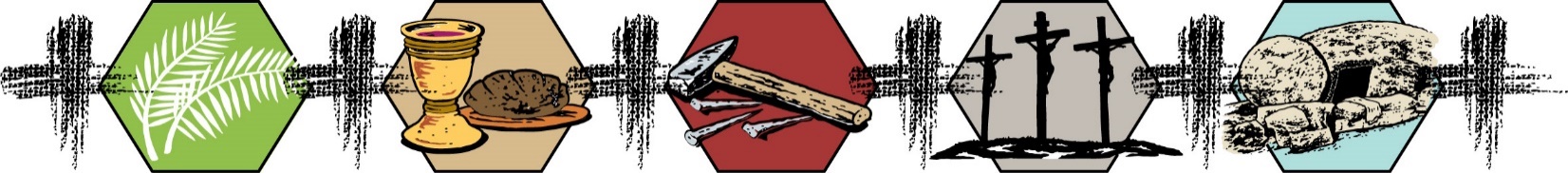 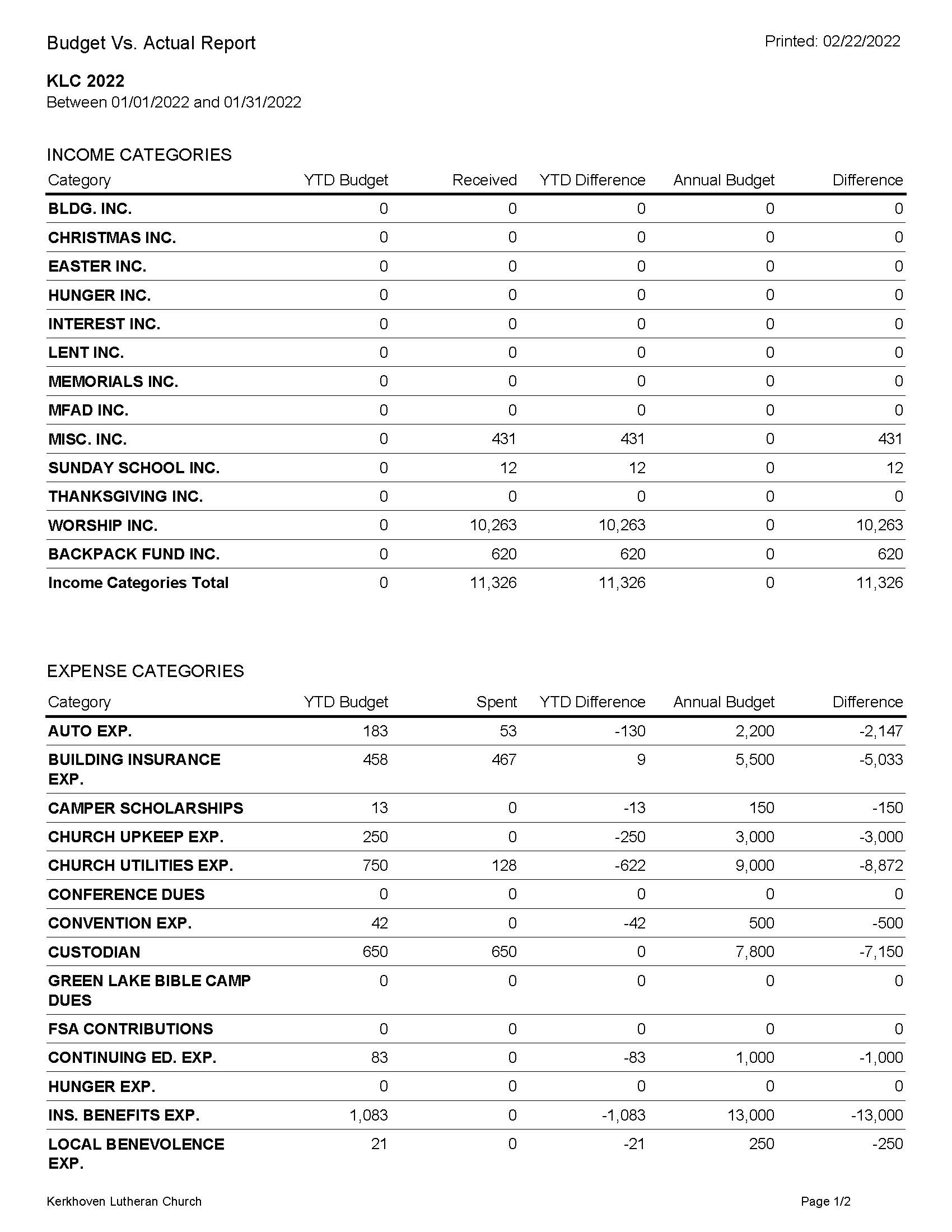 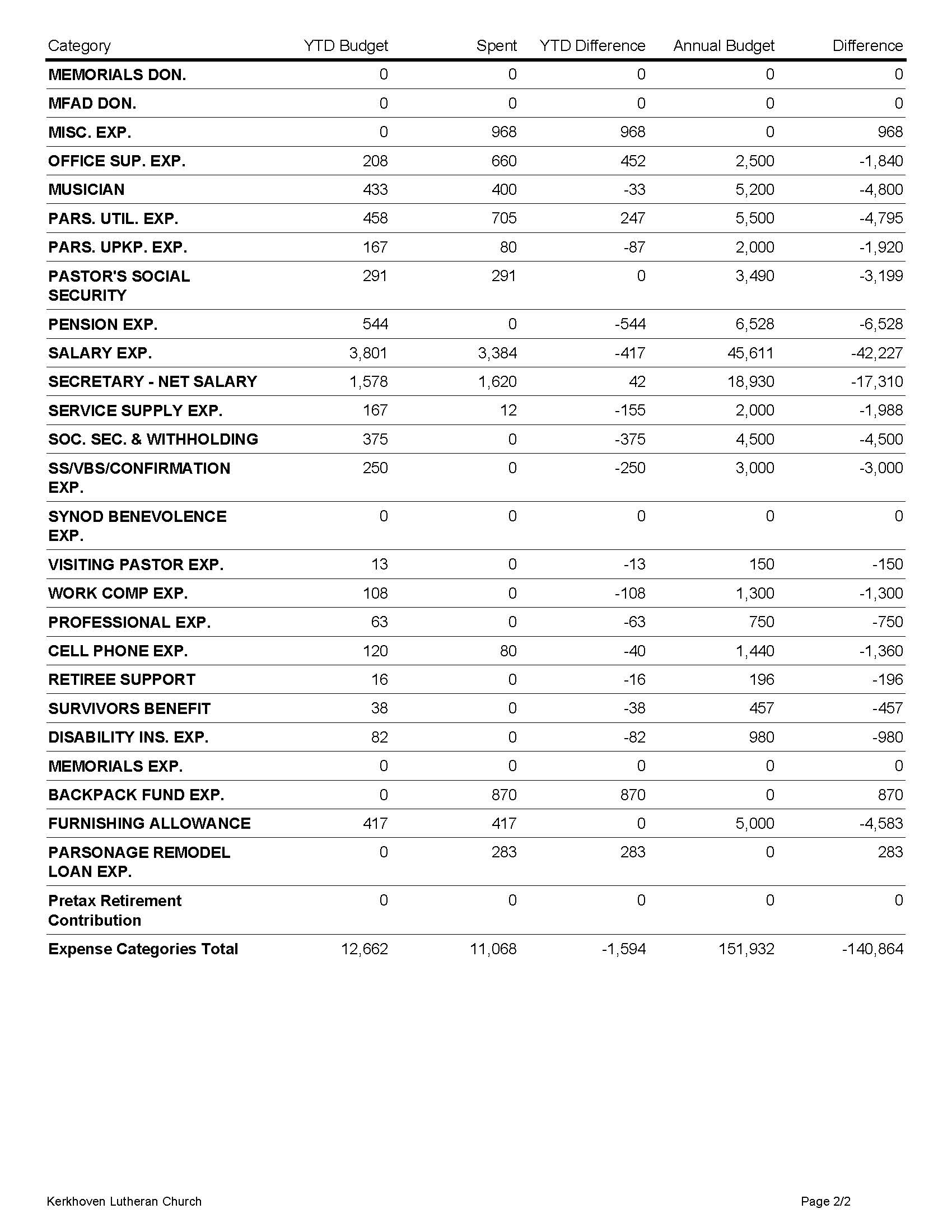 BAPTISMS IN MARCH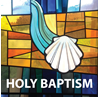 We remember people’s birthdays, but we also need to remember the day of our spiritual birth, our baptismal day.  Please take note of who was baptized during this month and wish them a happy baptismal day.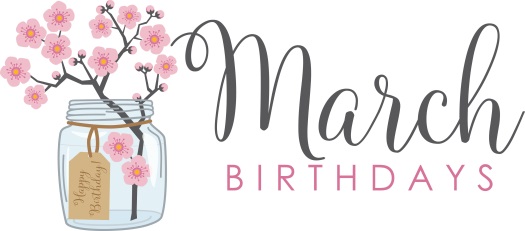 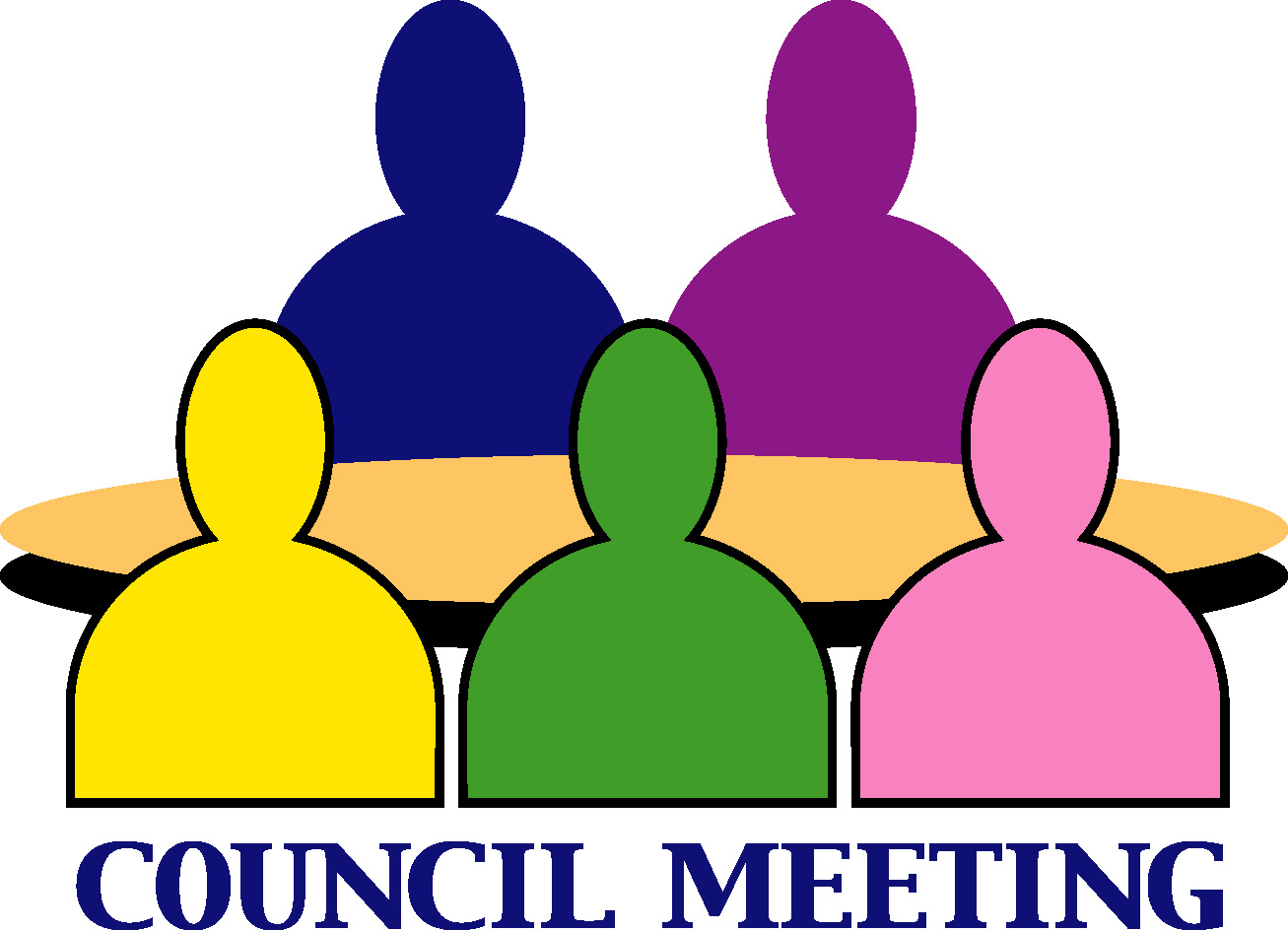 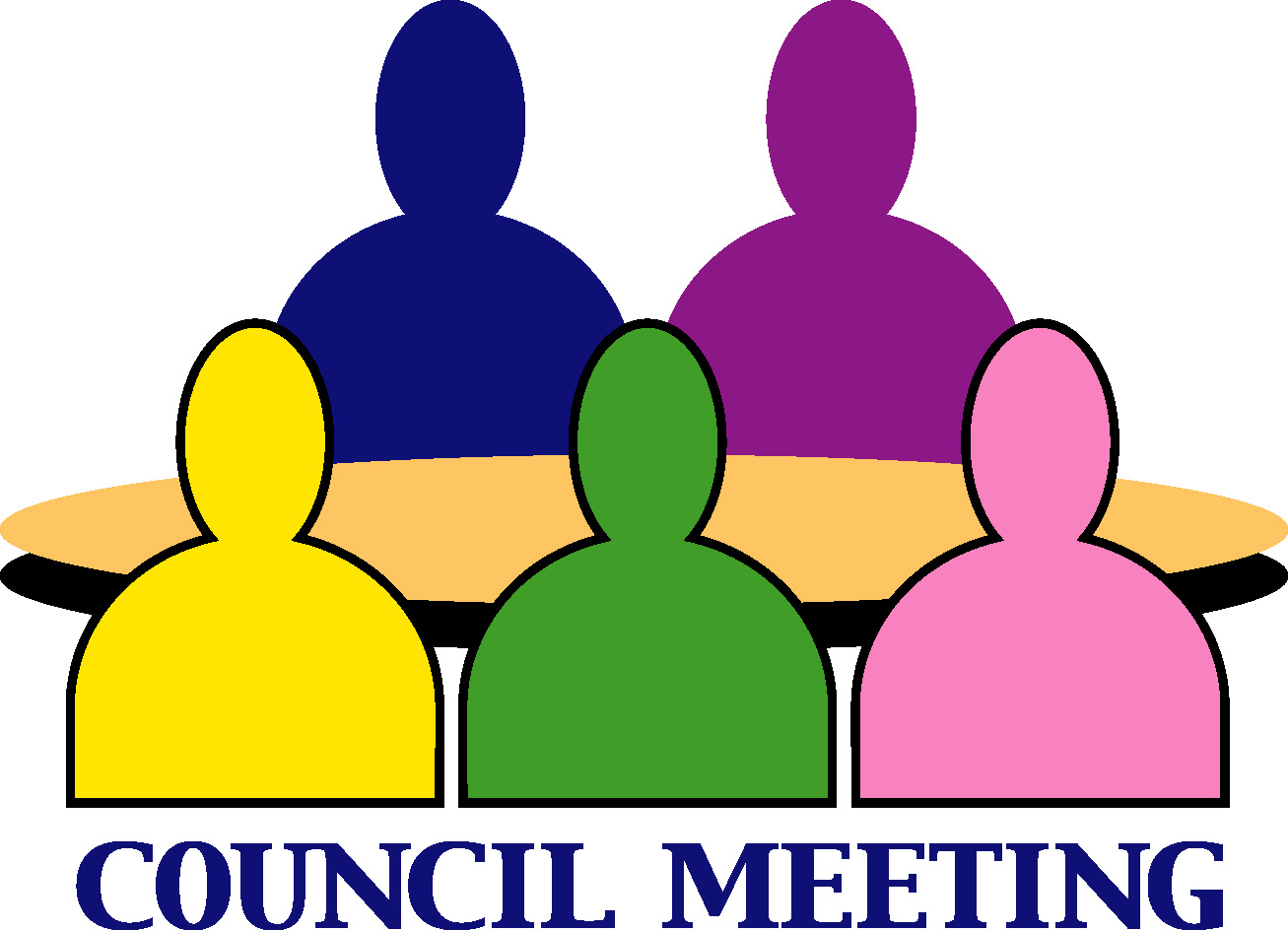 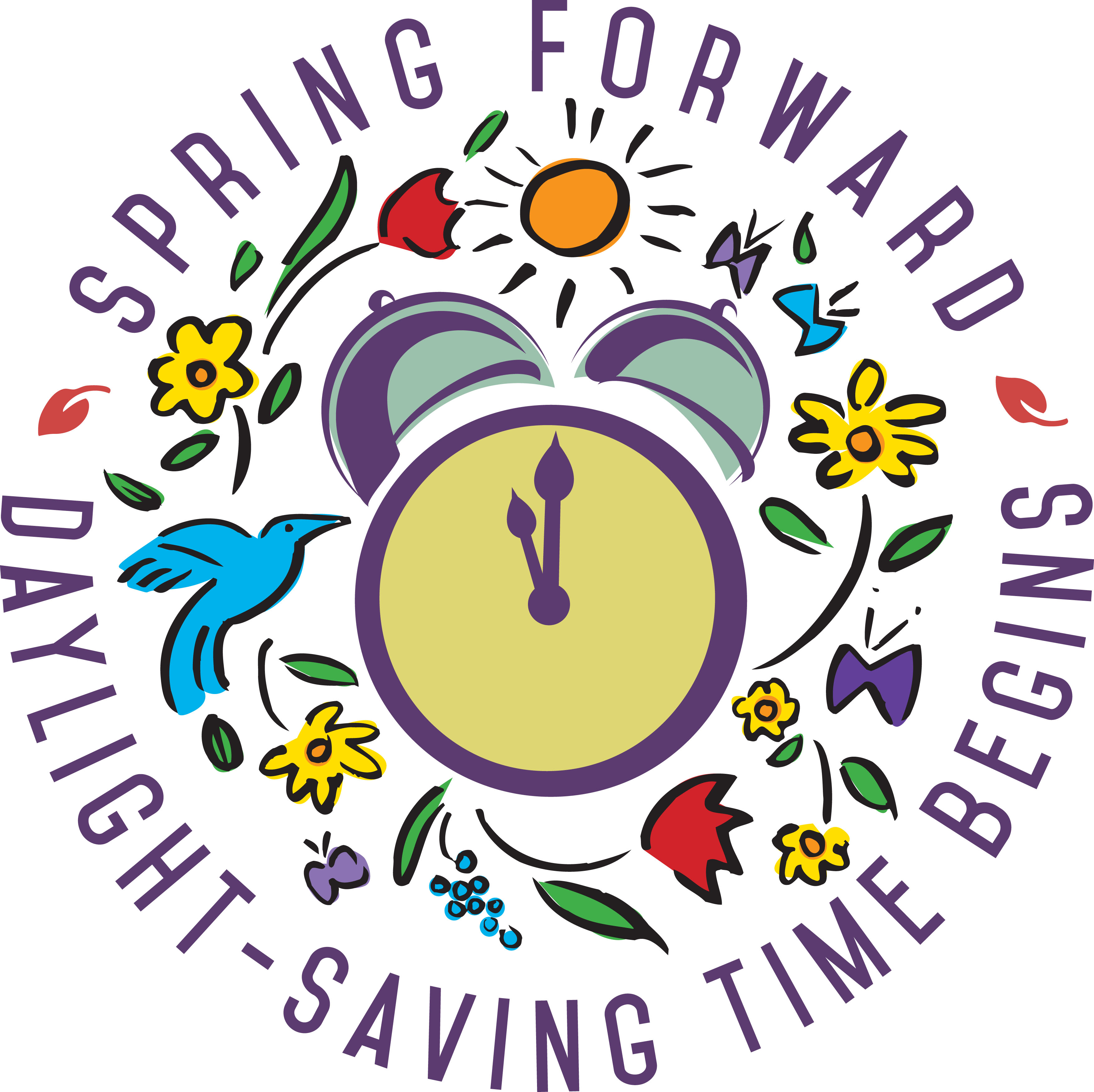 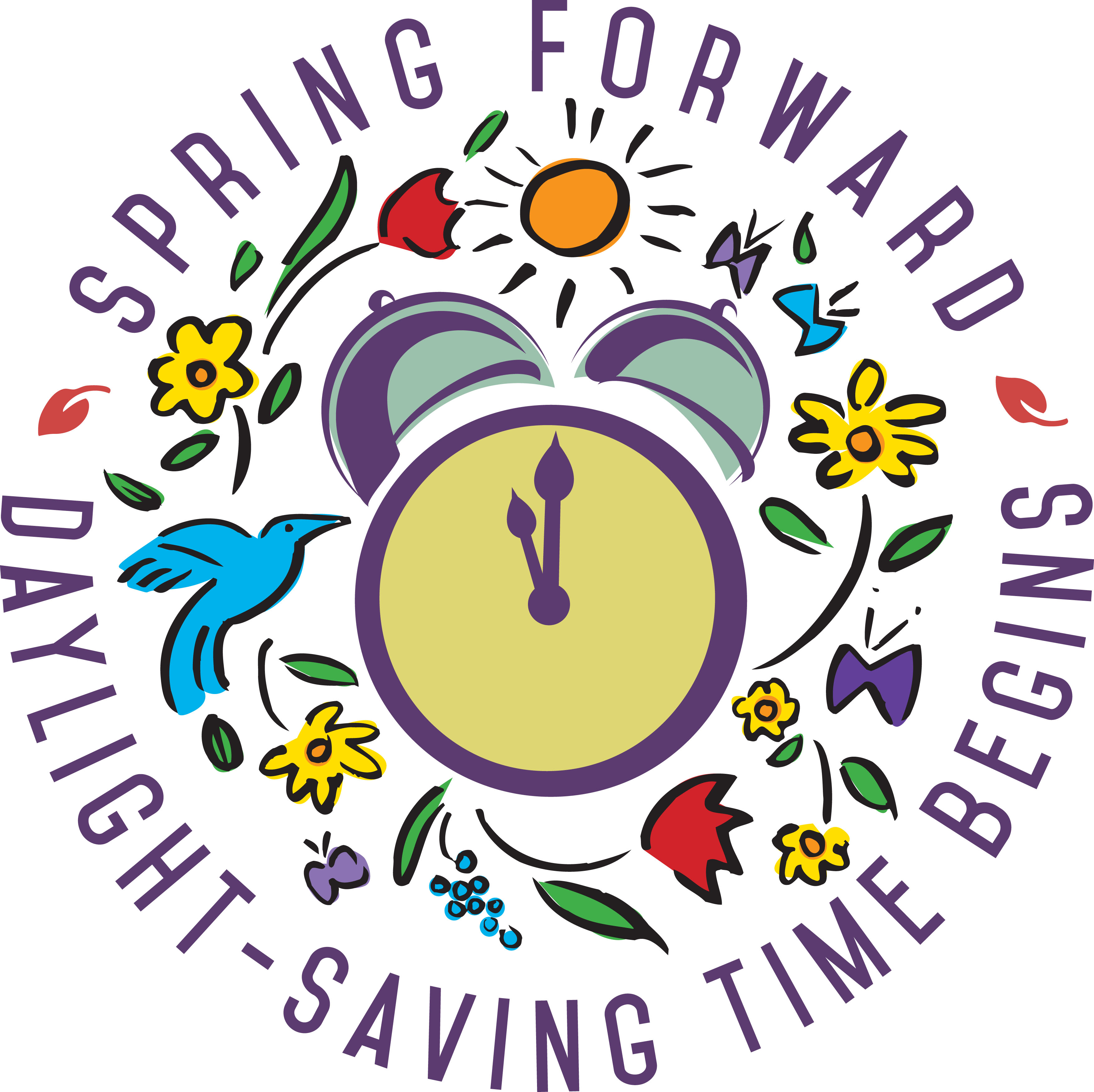 Luther League Youth and Parents:  There will be a meeting to discuss the Easter service and breakfast involvement on Sunday, March 13, 2022, immediately after the worship service during coffee hour.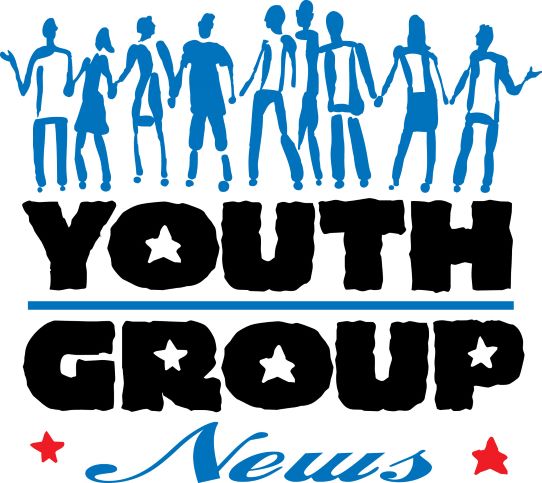 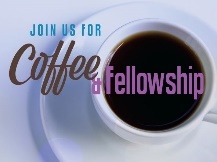 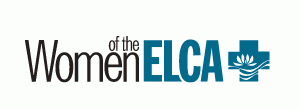 Quilting will continue into March with sessions scheduled for Wednesday, March 2nd and March 9th  at 9:00 am. Decisions will be made as to if anymore sessions will be taking place during March.Saturday March 12th at 9:00 am is the WELCA Unit meeting in the Fellowship Hall.WELCA will be serving the Lenten meal on Wednesday evening, March 16th.  Serving begins and 5:30 and Lenten worship follows at 6:15 pm.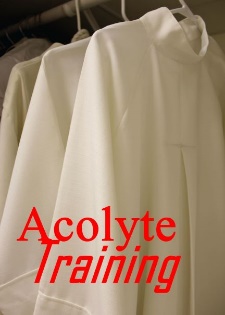 Acolyte Training:  The first session of acolyte training took place on Sunday, February 27, following the worship service.  However, due to the limited number of youth in attendance for  the acolyte training this will be repeated on Sunday, March 6 and again on other Sundays following the worship service until all of the youth have been trained.  This is for all youth who are in third grade and older who would like to serve and acolytes.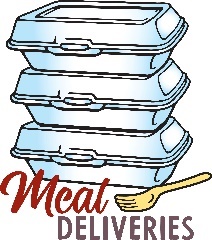 Meals on Wheels:  KLC is responsible for the local delivery of Meals on Wheels for the month of April.  The meals are delivered once a week on Wednesdays at 11:00 am.  The options of each person ordering the meals is to order as many frozen meals as they would like to receive for the week and they can also order a hot meal for the day of delivery.  There are currently approximately 4 local Kerkhoven residents that receive these meal.  This varies by week.  It takes approximately an hour to deliver the meals.  Please sign up on the list on the table between the church offices for the Wednesdays that you would be able to deliver the meals.  Thank you.Come and Join the Fun:  Tater Tot Hot Dish Challenge/Bingo night: It's time to settle the debate - what is the best way to make a Tater Tot Hot Dish? Brush up on your skills and bring your best recipe to the challenge. Some basic rules: Recipes can be traditional or more unusual/exotic Make in a clear glass or aluminum 9 x 13 pan (no personalized or distinct containers, to keep the judging fair and anonymous)Must use standard sized tots, Ore-Ida or other brandChallenge will be Sunday, March 20, at 5:00 p.m. in the fellowship hall. To enter, bring your hot dish ready to eat by 4:45 p.m. Tasting will go on until 6:00 p.m., when votes are tallied, and a winner announced. Bingo to follow. You don't have to bring a hot dish - everyone is invited to be part of the tasting and judging! There will be a free-will offering collected, which will go toward the new freezer meal ministry.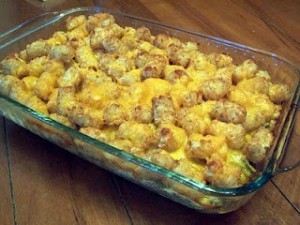 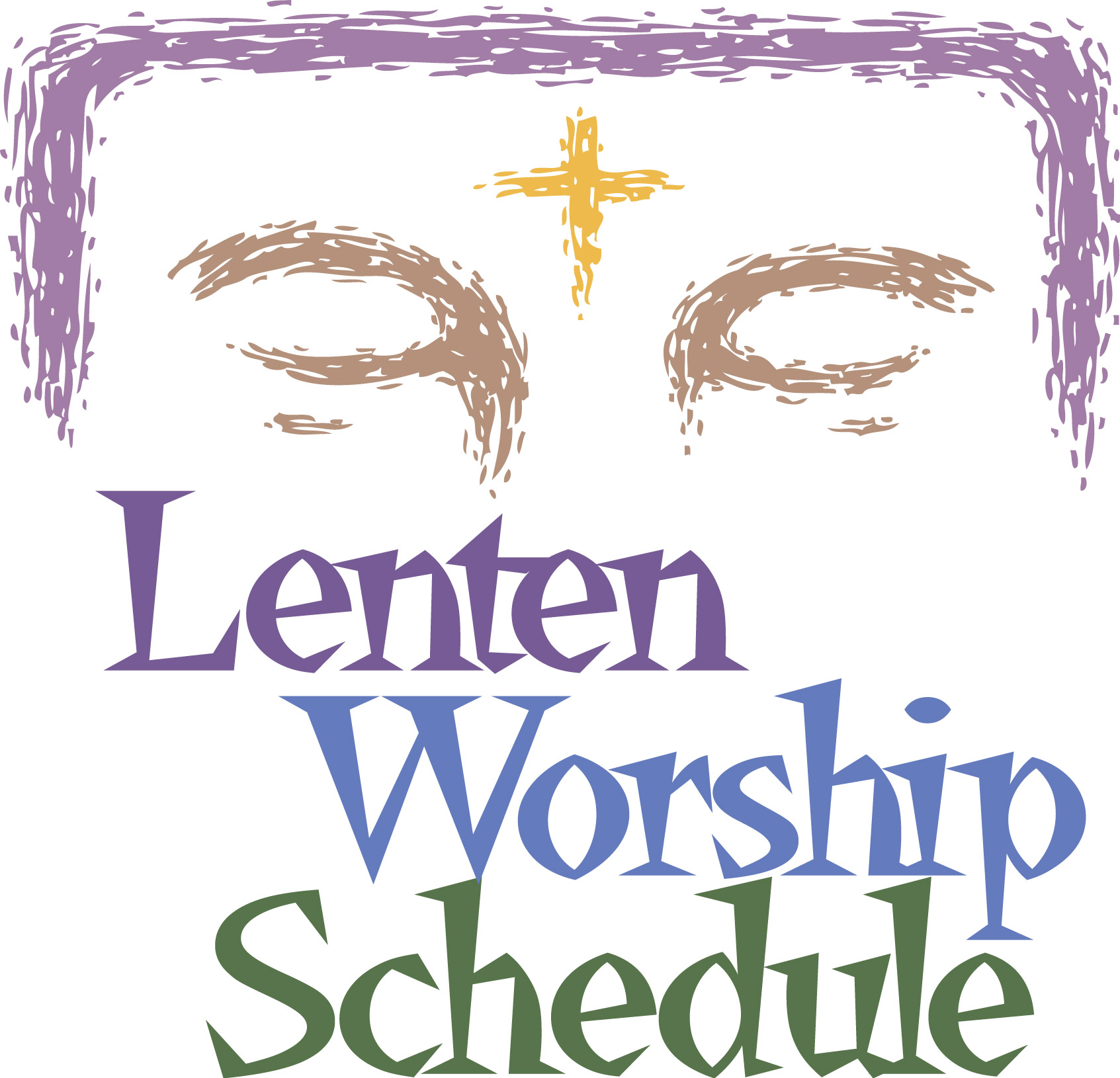 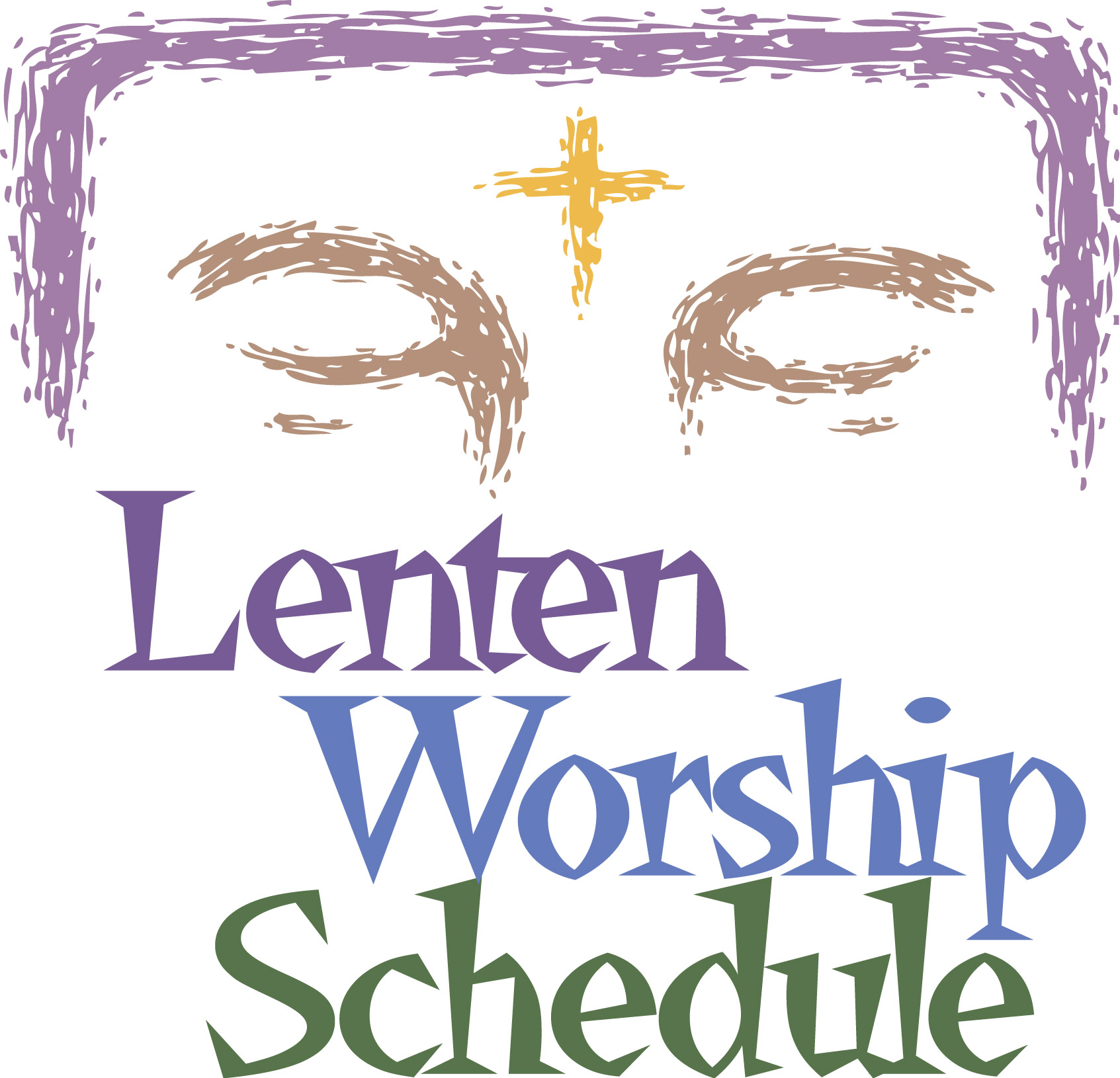 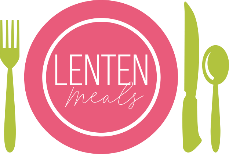 LENTEN MEALSThis year the Lenten Meals are being served by the Boards, Committees and organizations of KLC.  Service starts each Wednesday evening at 5:30 pm in the Fellowship Hall.		March 2, 2022			Board of Christian Education		March 9, 2022			Board of Worship and Witness		March 16, 2022		WELCA		March 23, 2022		Board of  Properties		March 30, 2022		To be determined		April 6, 2022			To be determinedBaby Shower:  There will be a Baby Shower for the baby of Amanda Sundin and Michael Holtkamp, on Saturday, March 19, 2022, at 1:00 pm at the KLC Fellowship Hall.Bridal Shower:  There will be a Bridal Shower for Mallory Carlson on Sunday, April 10, 2022 at 1:00 pm in the KLC Fellowship Hall.  Mallory will be married to Ryan Vos at KLC on Saturday, July 23, 2022.Noisy Offering:  March is Food Share Month and the KLC Noisy Offering for this month is designated to go to the Swift County Food Shelf.Service Opportunity: There is still one position on the Evangelism and Outreach board that is vacant. All confirmed members of KLC are eligible and encouraged to participate in the mission of our church including serving on boards and committees.  We would like to encourage all members, youth and adults to pray and consider serving on a board.  If you are interested or would like additional information please contact a member of the board.New Members:  We have had some new members that have joined our church family by transfer since our last new member recognition and we are planning a new member recognition on Sunday, May 1, 2022, at our 9:00 am worship service.  If you would like to become a member of KLC please make your wishes know to either Pastor Michael or the church office.  If you are a currently a member of nother congregation you can request that church to send us a letter of transfer or we can assist you in requesting that.Noisy Offering: March’s Noisy offering has been designated to the Swift County Food Shelf.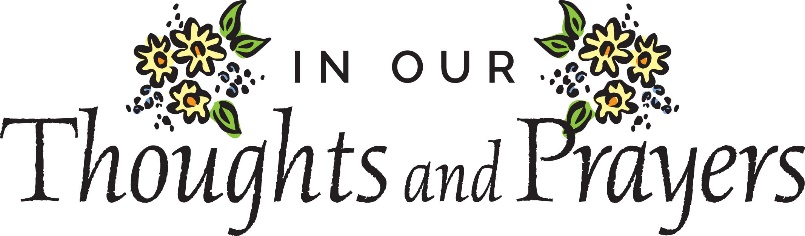 Please continue to remember these loved ones and friends in need of prayer during this month.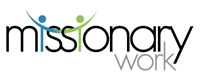 MISSIONARY FOR A DAY TO SUPPORT Rev. Dr. Philip J. and lou KnutsonMISSIONARY FOR A DAY DONATIONS FOR FEBRUARY 2022--------------------------------------CLIP AND PLACE IN OFFERING PLATE------------------------------------I would like to support Missionary for a Day on the date of ____________________________________      Circle one:  In honor of/In Memory of/In Thanks to God for ____________________________________Kerkhoven Lutheran Church
402 North 12th Street, PO Box 317
Kerkhoven, MN 56252
www.kerkhovenlutheranchurch.com 	Jesus loves...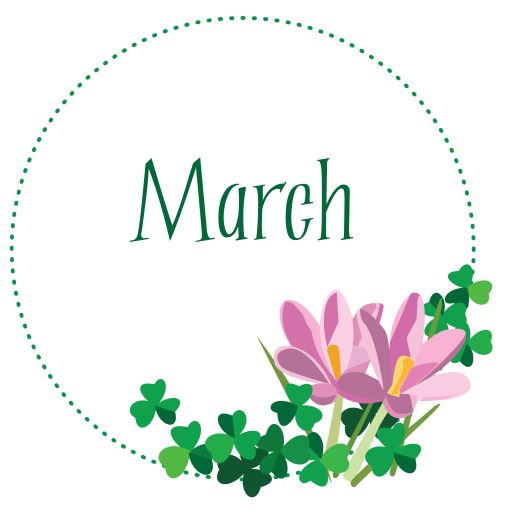 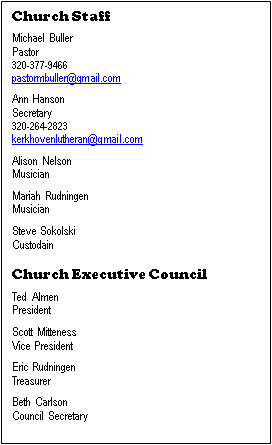 Beverly Henjum – 1st Adrian Gordon – 9thDan Henry – 23rdRoger Jeseritz – 1st Katrina Nichols – 10thMatthew Falk – 23rdNicole Muller – 1st Henry Buller – 11th Kyle Meyer – 23rd   Sydney Carlson -1stSarah Carlson – 12thGenevieve Berger – 23rd   Boyd Doering -2nd Terry Petersen – 12thBecky Spanier – 23rdAbby Holtkamp – 2ndBryce Guse – 15thNicholas Baker – 24thDavid Amundson – 3rdPat Molenaar – 15thWyatt Rudningen – 25thCarol Hjelle – 3rd Axel Nelson – 16thLindsey Henry – 26thGalen Henjum – 3rdJohn Hjelle – 16thKelly Hauge – 28thCortney Lundberg – 3rdKris Wagner – 18thHayden Larson – 29thPastor Michael Buller – 3rd Ruth Ann Ashburn – 20thJared Kelm – 30thElla Molenaar – 5thBecky Mulder – 21stKolbie Nystrom – 30thBarney Lilly – 5thRoger Jeseritz – 1st Donna Baker – 9thBrielle Torkelson = 19th Jon Rothers – 1st Courtney Walsh – 14th Bill Doering – 20th Olivia Lundberg – 2nd Ruth Henry – 14thDennis Doering – 29thGemma Rudningen – 3rdKevin Hauge – 16thKatie Ziehl – 30th Wayne Nelson – 4thMichael Holtkamp – 16thTravis Falk – 30thHenry Arends – 5thMarch 6March 20*Lily Winter			*Isaac & Izzy Wirth 	Kelsey & Jared Cortez		Junior Hauge			Axel Nelson			Boyd Doering			March 13March 27*Emily & Alex Zurn		*Isaac & Logan Rudningen 	Masyn & Jett Olson Brady Guse                 Bailey & Savannah Peterson	Hayden Larson			Phyllis LovenAndrea RathGladys ArendsGene HalversonLee MeyerHenry ArendsWally LovenPhyllis MeyerEv WilliamsFebruary 2, 2022In Memory of Lynn Knutson & Doris Bakken by Clarine BeckFebruary 5, 2022In Memory of Doris Bakken by Barney and Jean LillyFebruary 6, 2022In Memory of Dick Carlson by Barney and Jean LillyFebruary 6, 2022In Memory of Doris Bakken by Mary Kay AustvoldFebruary 6, 2022In Memory of Dick Carlson by Mary Kay AustvoldFebruary 20, 2022In Memory of dick Carlson by Clarine Beck